УТВЕРЖДАЮДепутат Государственной Думы Федерального Собрания Российской Федерации,руководитель Всероссийской детско- юношеской акции «Рисуем Победу»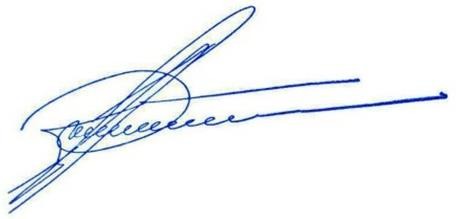  	А.И. Аршинова«23» _февраля_2021 г.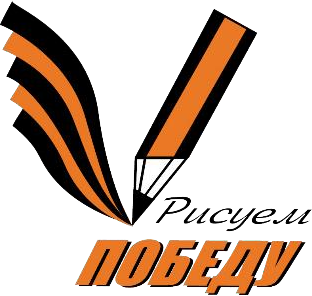 ПОЛОЖЕНИЕо детско-юношеской акции«РИСУЕМ ПОБЕДУ-2021»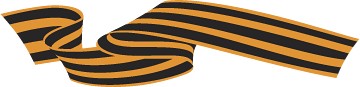 Москва 2021 г.ПОЛОЖЕНИЕо детско-юношеской акции «РИСУЕМ ПОБЕДУ-2021»Общие положения.Детско-юношеская акция «Рисуем Победу» (далее – Акция) проводится среди детей (обучающихся дошкольных отделений образовательных         комплексов,         учащихся         общеобразовательных и специализированных	школ,	учреждений	дополнительного образования детей, читателей детских библиотек); молодежи (воспитанников подростково-молодежных центров и клубов, членов молодежных общественных организаций, индивидуальных участников).К участию в Акции принимаются детские художественные работы (живопись, графика, декоративно-прикладное искусство, коллаж), краткие тексты (эссе), посвященные беспримерному подвигу Советского народа в Великой Отечественной войне 1941-1945 гг.Цель и Предмет Акции.2.1. Акция проводится с целью формирования и развития у детей и молодежи чувства патриотизма, национального самосознания и сопричастности к беспримерному подвигу советского народа в Великой Отечественной войне по средствам вовлечения в живой диалог поколений и создания художественных образов, на основе услышанного и осознанного исторического материала.Задачи Акции.Гражданско-патриотическая: воздать дань памяти героям, осознать и осмыслить значение подвига Советского народа в Великой Отечественной войне;Воспитательная: формирование положительных личностных качеств у детей и молодежи по средствам знакомства с героями, фактами и событиями Великой Отечественной войны;Образовательная: формирование у детей и молодежи четкого и правдивого представление о событиях и итогах Великой Отечественной войны;Культурно-просветительная: широкая популяризация по средствам детского творчества значения праздника – Дня Победы;Социальная: мотивация к диалогу поколений внутри семьи и уважительному отношению к представителям старшего поколения – участникам и свидетелям Великой Отечественной войны;Коммуникативная: объединение молодежи и молодежных объединении по средствам совместной работы над реализацией проекта;Художественно-эстетическая: вовлечение детей и молодежи в творческий процесс создания художественного и литературного произведения на заданную военно-патриотическую тему;Организационно-методическая: помощь учреждениям дошкольного образования, общеобразовательным и специализированным школам в организации и проведении памятных мероприятий, посвященных Великой Отечественной войне.Участники Акции.Акция проводится среди детей (обучающихся дошкольных отделений образовательных комплексов, учащихся общеобразовательных и специализированных школ, учреждений дополнительного образования детей, читателей библиотек); молодежи (воспитанников подростково-молодежных центров и клубов, членов молодежных общественных организаций, индивидуальных участников).Организационный комитет и Жюри конкурсной программы Акции.Организационный комитет Акции (далее – Оргкомитет) формируется из представителей организаций-инициаторов Акции.Жюри конкурсной программы Акции (далее – Жюри) формируется из представителей художественного и педагогического сообщества, руководителей учреждений культуры, науки и образования.Персональный состав Жюри определяется Оргкомитетом.Председатель Жюри конкурса выбирается из состава Жюри прямым открытым голосованием.Сроки и этапы проведения Акции.Акция проводится в период с 23.02.2021 г. (День Защитника Отечества) по 09.05.2021 г. (День Победы).Этапы проведения Акции:первый этап (23.02.2021 г. – 01.05.2021 г.) – информирование участников, загрузка конкурсных работ на официальный сайт Акции;второй этап (01.05.2021 г. – 08.05.2021 г.) – работа Жюри, определение финалистов, информирование о результатах проведения Акции;третий этап (09.05.2021 г. в День Победы) – оглашение результатов Акции, направление памятных дипломов лауреатам Акции, демонстрация работ финалистов Акции.Порядок и критерии оценки конкурсных работ.Требования к работам:в конкурсе принимают участие только авторские работы;работы могут относиться к одному из следующих видов искусства: живопись, графика, декоративно-прикладное искусство, коллаж;работы могут быть выполнены на любом материале (картон, холст и т.д.) и исполнены в любой технике (масло, акварель, тушь, цветные карандаши, мелки и т.д.) и представлены в электронном виде (в форматах JPEG, PDF или GIF (разрешением не менее 200- 300 dpi).Критерии оценки:соответствие работы тематике Акции;уровень владения техникой исполнения работы;оригинальность композиционного решения и оправданность выбора выразительных средств.Возрастная категория: 4-18 лет на момент подачи работы. Работа должна быть выполнена в текущем году.Форма участия: работа принимаются в электронном виде (фотография, скан), посредствам самостоятельной загрузки участником на официальный сайт Акции.Порядок проведения Акции.Одним автором может быть представлена одна работа. Для участия в Акции необходимо загрузить работу, выполненную согласно критериямнастоящего Положения, воспользовавшись формой загрузки на официальном сайте Акции https://risuem-pobedu.ru/. При успешной загрузке, участнику придет подтверждение на указанный адрес электронной почты и сертификат участника Акции.Конкурсные работы, направленные после завершения срока приема или не отвечающие условиям Акции, не рассматриваются.Подведение итогов Акции.Жюри принимает решение путем открытого голосования по результатам обсуждения. В случае равного количества голосов, право решающего голоса имеет председатель Жюри.Решению Жюри окончательно и пересмотру не подлежит, если оно не противоречит настоящему Положению.Звание «Лауреат» конкурсной программы Акции присваивается участникам, занявшим первое, второе и третье места. Лауреатам вручаются дипломы и памятные подарки.Художественные работы лауреатов примут участие в итоговой выставке Акции, а также, будут представляться на площадках проведения Акции в течение года.Прочие условия.Организаторы Акции оставляют за собой право использовать конкурсные работы в некоммерческих целях (репродуцировать для нужд и в целях рекламы Акции, в методических и информационных изданиях) в случае и порядке, предусмотренном законодательством об авторском праве.Оргкомитет   оставляет   за    собой   право    вносить    изменения в настоящее Положение.Контактная информация.Официальный сайт Акции: https://risuem-pobedu.ru/E-mail: risyem-pobedy@yandex.ruОфициальные страницы Акции в социальных сетях: ВКонтакте: https://vk.com/risuem_pobedy; Инстаграм: https://www.instagram.com/risuem_pobedy/Общая координация Акции: Головачев Владимир Сергеевич, e-mail: vladgolovachev@yandex.ru, м.т.: +7 (962) 706 77 40